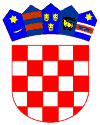         REPUBLIKA HRVATSKA                                     OSJEČKO-BARANJSKA ŽUPANIJA                                  OPĆINA VLADISLAVCI           	     Općinski načelnik 	KLASA: 406-09/15-01/01	URBROJ: 2158/07-03-15-01	Vladislavci, 25. ožujka 2015. 				Na temelju članka 48. Zakona o lokalnoj i područnoj (regionalnoj) samoupravi („Narodne novine“ broj 33/01, 60/01, 129/05, 109/07, 125/08, 36/09, 150/11, 144/12 i 19/13) i članka 36. Statuta Općine Vladislavci („Službeni glasnik“ Općine Vladislavci broj 3/13) općinski načelnik Općine Vladislavci donosi ODLUKUo provedbi mjera štednje u redovnom poslovanjuIAnalizom troškova poslovanja vidljivo je da su troškovi poslovanja iz mjeseca u mjesec u porastu, što se najviše odnosi na Rashode za materijal i energiju i Rashode usluge. U cilju smanjenja troškova i vašeg utjecaja na smanjenje navedenih troškova u duhu sveopće racionalizacije nalažem svim djelatnicima racionalizaciju stvaranja troškova. IIRacionalizacija i smanjenje troškova odnosi se prije svega na: Smanjiti pozive prema mobilnim mrežama sa službenih telefona.2. Smanjite količine otpreme pošte, koristite elektroničku poštu (mail).3. Pri odlasku iz radnog i drugog prostora gasite rasvjetu. 4. Ne ostavljati upaljena računala kada niste na svom radnom mjestu, naročito preko noći i vikenda. 5. Koristiti dvostrani ispis i obostrano kopiranje gdje je to god moguće, smanjite broj nepotrebnih ispisa i kopija, uredite tekst prije ispisa odnosno kopiranja kako bi se smanjila potrošnja uredskog papira.6. Kolor fotokopirajte uređaje i printere koristite isključivo za kolor tekstove. 7. Podesite uređaje za grijanje i hlađenje na preporučljivu sobnu temperaturu u radnim prostorijama na 25-26ºC.8. Racionalnije koristite službeno kombi vozilo komunalnog pogona i alate koji koriste pogonsko gorivo.9. Savjesno se odnosite prema opremi i alatima za rad sa što manjim fizičkim oštećenjima.10. Racionalizirajte stvaranje troškova gdje god mislite da možete, doprinesite našoj sveukupnoj racionalizaciji troškova.III.Zadužuju se čelnik jedinstvenog upravnog odijela i upravitelj komunalnog pogona provesti mjere racionalizacije i smanjenja troškova iz točke II Odluke, te objaviti ovu Odluku na oglasnoj ploči i Službenom glasniku. IV

Ova odluka stupa na snagu danom donošenja.S poštovanjem, Općinski načelnik Marjan Tomas, v. r. 